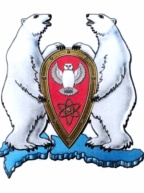 АДМИНИСТРАЦИЯ МУНИЦИПАЛЬНОГО ОБРАЗОВАНИЯ  ГОРОДСКОЙ ОКРУГ «НОВАЯ ЗЕМЛЯ»РАСПОРЯЖЕНИЕ«18» апреля 2023 г. № 73рп Белушья ГубаО внесении изменений в состав комиссии по делам несовершеннолетних и защите их прав 	В связи с распоряжением Администрации МО ГО «Новая Земля» «О прекращении (расторжении) трудового договора с работником (увольнении)» № 88-к от 30.03.2023г., руководствуясь п. 13 Положения о территориальной комиссии по делам несовершеннолетних и защите их прав, утвержденного постановлением Правительства Архангельской области от 21.08.2014 г. № 341-пп,р а с п о р я ж а ю с ь:	1. Внести изменения в состав комиссии по делам несовершеннолетних и защите их прав муниципального образования городского округа «Новая Земля», а именно:           исключить заместителя председателя комиссии - руководителя правового отдела администрации МО ГО «Новая Земля» Шевченко Ирину Викторовну;           включить заместителя председателя комиссии - руководителя отдела организационной, кадровой и социальной работы администрации МО ГО «Новая Земля» Ватутину Ольгу Сергеевну.	2. Внести соответствующие изменения в распоряжение администрации муниципального образования городской округ «Новая Земля» от 07.10.2022г.  № 170 «Об утверждении составе комиссии по делам несовершеннолетних и защите их прав».	3. Опубликовать настоящее распоряжение в газете «Новоземельские вести» и разместить на официальном сайте МО ГО «Новая Земля».	4. Контроль исполнения настоящего распоряжения оставляю за собой.Глава муниципального образования				         	      А.Н. Симовин